Флаг МБОУ СОШ №34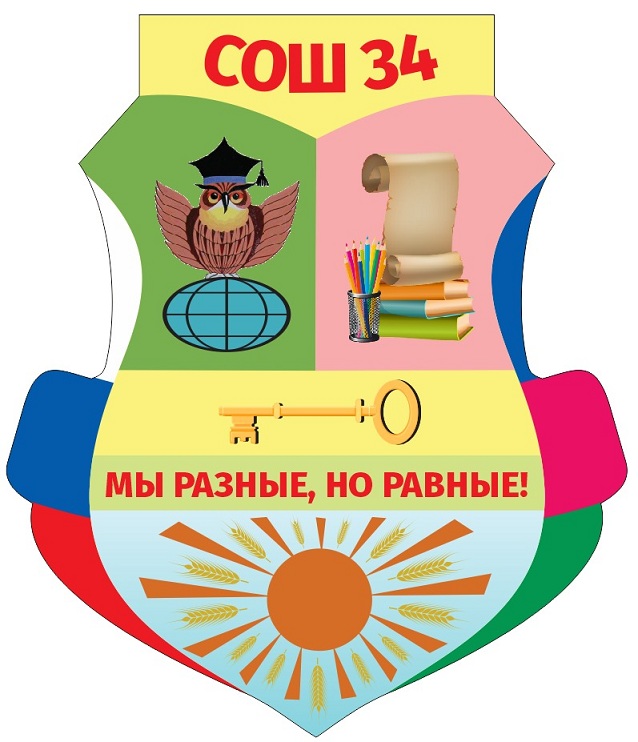 